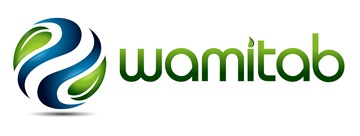 Specialist Call - Waste Sector and Learning and Development Specialists wanted for Technical Advisory Group!To apply to join this forward-facing focus group, complete the form and submit along with a current CV to: info.admin@wamitab.org.uk WAMITAB, Peterbridge House, 3 The Lakes, Northampton NN4 7HEwww.wamitab.org.ukFirst Name:Surname:Employer: Position:Employer Profile (tick):Less than 10 employees10-50 employees50-250 employees250+ employeesEmployer Profile (tick):Less than 10 employees10-50 employees50-250 employees250+ employeesEmployer Profile (tick):Less than 10 employees10-50 employees50-250 employees250+ employeesEmployer Profile (tick):Less than 10 employees10-50 employees50-250 employees250+ employeesI confirm that I am available and able to commit to the following events:Initial Webinar: 10 am, Thursday 18th July 2019Meeting: 10 am – 2 pm, Tuesday 13th August 2019 (WAMITAB Office, Northampton)Findings Webinar: 10am – 12 noon, Thursday 29th August 2019I confirm that I am available and able to commit to the following events:Initial Webinar: 10 am, Thursday 18th July 2019Meeting: 10 am – 2 pm, Tuesday 13th August 2019 (WAMITAB Office, Northampton)Findings Webinar: 10am – 12 noon, Thursday 29th August 2019I confirm that I am available and able to commit to the following events:Initial Webinar: 10 am, Thursday 18th July 2019Meeting: 10 am – 2 pm, Tuesday 13th August 2019 (WAMITAB Office, Northampton)Findings Webinar: 10am – 12 noon, Thursday 29th August 2019I confirm that I am available and able to commit to the following events:Initial Webinar: 10 am, Thursday 18th July 2019Meeting: 10 am – 2 pm, Tuesday 13th August 2019 (WAMITAB Office, Northampton)Findings Webinar: 10am – 12 noon, Thursday 29th August 2019If I am selected for membership of the EnviroHub Technical Advisory Group, I confirm that I agree to WAMITAB sharing my contact information with other members of the group and project team. If I am selected for membership of the EnviroHub Technical Advisory Group, I confirm that I agree to WAMITAB sharing my contact information with other members of the group and project team. If I am selected for membership of the EnviroHub Technical Advisory Group, I confirm that I agree to WAMITAB sharing my contact information with other members of the group and project team. If I am selected for membership of the EnviroHub Technical Advisory Group, I confirm that I agree to WAMITAB sharing my contact information with other members of the group and project team. Signature:Date: